                                               MUZEUL DE ISTORIE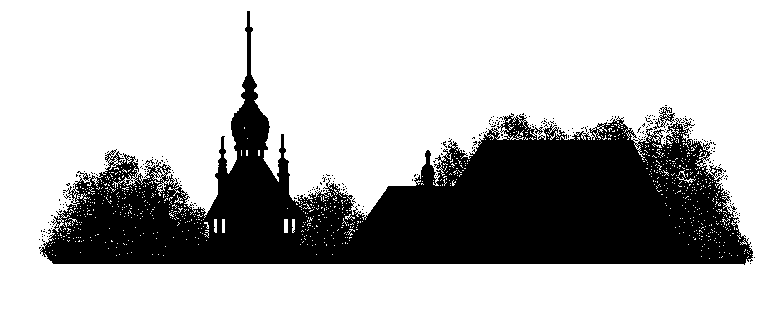 Nr. ………../………………………                                       P-ţa Muzeului nr.1, 545400,                                                                                                                             Sighişoara,                                                                                                             Jud. Mureş, Romania                                                                                                   Tel./Fax  0040 0265 771108                                                                    e-mail: muzeusighisoara@yahoo.com                                                                                  Aprobat                                                                                                                            Primar,                                                                                           Ioan Iulian SârbuDomnule Primar, 	Având în vedere solicitarea Dumneavoastră  cu privire la cuantumul taxelor percepute de Muzeul de Istorie pentru anul 2023, vă transmitem următoarele noastre propuneri: -Taxa intrare în Turnul cu Ceas -20 lei. - Taxa intrare Expozitia de arme medievale- 10 lei. -Taxa intrare Camera de tortură- 6 lei- Taxa pentru grupuri organizate însoţite de ghizi delegaţi pentru cele trei puncte de vizitare  să fie de 30 lei. Menţionăm că în conformitate cu Legea Educaţiei Naţionale nr.1/2011 cu modificările şi completăriile ulterioare, elevii şi studenţii beneficează de o reducere de 75% la taxele de intrare în muzee şi colecţii publice. Locuitorii Municipiului Sighișoara să beneficieze de o reducere de de 75% la taxele de intrare în muzeu pe baza Cărții de Identitate. -Taxa filmări profesioniste care nu necesită amenajări  în muzeu 1.500 leiŞef Serviciu Nicolae Teşculă Anexa 4Nivelul taxelor pentru vizitarea Muzeului de Istorie al Municipiului Sighișoara pentru anul 2023Taxa intrare -Turnul cu Ceas-20 leiTaxa intrare- expoziţia de arme medievale 10 leiTaxa intrare -camera de tortură- 6 leiDe reducere de 75% beneficiază elevii şi studenţii.Locuitorii Municipiului Sighișoara  beneficiază de o reducere de de 75%. Pentru grupuri organizate, însoţite de ghizi delegaţi, costul biletului unic pentru cele trei puncte de vizitate este de 30 leid) taxa pentru filmările profesionale care nu necesită amenajări 1500 lei/ziŞef Serviciu Nicolae Teşculă 